The Solid Truth about States of Matter with Max Axiom			Name: ________________________Practice your reading comprehension skills (Bolded) using non-fiction science text. Reading for supporting facts and details helps you understand important science ideas.Section 1 – Matter, Atoms, and Molecules Vocabulary: Everything you see around you is made of Matter. Find 5 examples of matter on pages 4-5. ___________________    ____________________    __________________    _________________    _________________2. Use context clues on pages 6-7 to define matter. ________________________________________________________ 3. Draw a Venn diagram below to compare and contrast weight and mass.			Weight				Mass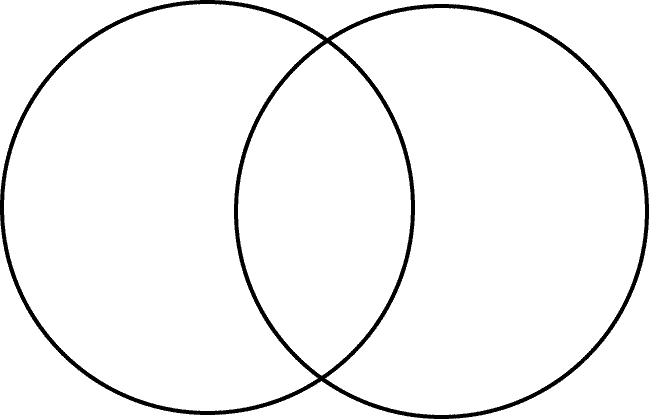 4. Use context clues on pages 8-9 to define atoms. ________________________________________________________ __________________________________________________________________________________________________Section 2 – Solids, Liquids, and Gases 5. List the three common states of matter.  ___________________      __________________ 	___________________6. Another form of matter called plasma also exists. What causes plasma to form? _______________________________ __________________________________________________________________________7. Why is changing a solid’s shape difficult? ______________________________________________________________8. What causes the change of state from a solid to a flowing liquid? __________________________________________ __________________________________________________________________________________________________9. Illustrate what molecules look like in a liquid and in a solid.Section 3 - Melting, Boiling, and Freezing 10. Use context clues on pg.16 to define melting point. ____________________________________________________ 11. What causes molecules to slow down? _______________________________________________________________ 12. The process where molecules start clumping together again and reform a solid is called _______________________.13. What is the effect of heating a liquid until the molecules start to fly apart? __________________________________14.  The _____________of a solid and a liquid always stay the same. A ______________ keeps its shape. A ___________ will flow to settle in the bottom of a container. A _______________ has no set shape or volume.Section 4 – Evaporation and Condensation 15. Summarize the process of evaporation. ________________________________________________________________________________________________________________________________________________________________16. Summarize how water vapor condenses into dew.______________________________________________________ __________________________________________________________________________________________________17. Infer how the water cycle is related to states of matter. __________________________________________________ __________________________________________________________________________________________________18. Questioning: Create a question or two you have now based off the reading. _________________________________ __________________________________________________________________________________________________19. Main Idea: What was the main idea of this book? ______________________________________________________ ____________________________________________________________________________________________________________________________________________________________________________________________________Bill Nye: Phases of MatterEverything you can touch is made of __________________________ .The difference between molten steel and solid steel is ______________________.List the three main phases of matter: _________________, ___________________, ________________ The atoms in a solid move more ____________________________ than in a liquid. Matter can change phases by changing the amount of __________________________ .Water vapor is an example of a(n) __________________________ .Circle One: Energy does / does not change the phase of matter. Absolute Zero is when ____________ stop moving. You can use __________________________ to change a liquid into a gas. A gas and a(n) ________________________ will take the shape of a container. The _______________ and ______________ of molecules will make objects change their phase of matter. Circle One: To change a gas to a liquid, you need to increase / decrease the amount of heat energy. Circle One: To change a solid to a liquid, you need to increase / decrease the amount of heat energy. Changing a solid to a liquid to a gas is changing the _________________.